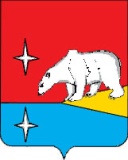 РОССИЙСКАЯ ФЕДЕРАЦИЯЧУКОТСКИЙ АВТОНОМНЫЙ ОКРУГ                                  УПРАВЛЕНИЕ СОЦИАЛЬНОЙ ПОЛИТИКИГОРОДСКОГО ОКРУГА ЭГВЕКИНОТПРИКАЗ №  297-одот 10.12.2019 г.                                                                                                        п. Эгвекинотпо основной деятельностиОб утверждении ежегодного плана проведения плановых проверок соблюдения трудового законодательства и иных нормативных правовых актов, содержащих нормы трудового права, в организациях, подведомственных Управлению социальной политики городского округа Эгвекинот       В  соответствии  с  пунктом  4  статьи  4  Закона  Чукотского  автономного   округа  от 6 июня 2016 года №70-ОЗ (ред. от 18.04.2017 г.) «О порядке и условиях осуществления ведомственного контроля за соблюдением трудового законодательства и иных нормативных правовых актов, содержащих нормы трудового права, на территории Чукотского автономного округа", на основании постановления  Администрации городского округа Эгвекинот от 17 ноября 2017 года  № 313-па  «Об уполномоченных  органах, осуществляющих ведомственный контроль за соблюдением в подведомственных организациях трудового законодательства и иных нормативных правовых актов, содержащих нормы трудового права, на территории городского округа Эгвекинот»         ПРИКАЗЫВАЮ:        1. Утвердить прилагаемый ежегодный план проведения плановых проверок соблюдения трудового законодательства и иных нормативных правовых актов, содержащих нормы трудового права, в организациях, подведомственных  Управлению социальной политики городского округа Эгвекинот.        2.  Разместить ежегодный план проведения плановых проверок соблюдения трудового законодательства и иных нормативных правовых актов, содержащих нормы трудового права, в организациях, подведомственных Управлению социальной политики городского округа Эгвекинот, на официальном сайте Администрации городского округа Эгвекинот   в   информационно-телекоммуникационной    сети  «Интернет»   не    позднее 12 декабря 2019 года.         3.  Контроль за исполнением настоящего приказа оставляю за собой.И.о.начальника Управлениясоциальной политики ГО Эгвекинот                                                            Г.С. ЛавренчукУтверждено  приказом Управления социальной политикигородского округа Эгвекинотот 10.12.2019 г. № 297-одПланпроведения плановых проверок соблюдения трудового законодательства и иных нормативных правовых актов, содержащих нормы трудового права, в организациях,подведомственных органам исполнительной власти Чукотского автономного округа (органам местного самоуправления муниципальных образований Чукотского автономного округа)  Управления социальной политики городского округа Эгвекинот на 2020 год(наименование органа, осуществляющего ведомственный контроль)Nп/пПолное наименование организации, подлежащей проверкеМесто нахождения организации (фактический адрес)Дата начала и окончания проверки1.Муниципальное бюджетное общеобразовательное  учреждение «Средняя общеобразовательная школа поселка Эгвекинот»689202, Чукотский автономный округ, Иультинский район, п. Эгвекинот, ул. Комсомольская, д.1103 февраля – 21 февраля2.Муниципальное бюджетное общеобразовательное  учреждение  «Начальная школа – детский сад села Ванкарем»689230, Чукотский автономный округ, Иультинский район, с. Ванкарем ул. Челюскина, д.102 марта - 16 марта3.Муниципальное бюджетное общеобразовательное  учреждение  «Начальная школа–детский сад села Нутэпэльмен»689235, Чукотский автономный округ, Иультинский район, село Нутэпэльмен, ул.Школьная д.323 марта - 06 апреля4.Муниципальное бюджетное общеобразовательное учреждение «Центр образования села Рыркайпий»689360, Чукотский автономный округ, Иультинский район, с. Рыркайпий, ул.Тевлянто, д.119 октября - 05 ноября5.Муниципальное бюджетное общеобразовательное учреждение «Центр образования села Конергино»689224, Чукотский автономный округ, Иультинский район, с. Конергино, ул. Ленина, д.1А10 ноября – 30 ноября